CONVITE Nº 001/2018EDITAL Nº 038/2018PROCESSO N° 039/2018TIPO: MENOR PREÇO POR ITEMOBJETO: A presente licitação tem por objeto, a Contratação de Empresa Especializada, sob o regime de empreitada por preço unitário, para a Prestação de Serviços de Confecção de Uniformes dos Funcionários do Município de Pirajuí, conforme especificações constantes do Termo de Referência, que integra este Edital como Anexo I.DATA DA REALIZAÇÃO: 06/08/2018.HORÁRIO DE INÍCIO DA SESSÃO: 09H00.LOCAL DA REALIZAÇÃO DA SESSÃO: Sala da Comissão Permanente de Licitações, localizada na Praça Doutor Pedro da Rocha Braga n° 116 – Centro – CEP 16.600-000. A sessão será conduzida pela Comissão Permanente de Licitações, designada nos autos do Processo n° 039/2018. Os trabalhos de abertura dos envelopes documentação serão iniciados imediatamente após o término do prazo acima, em ato público.ESCLARECIMENTOS E IMPUGNAÇÕES: Diretoria de Divisão de Compras e Licitações, localizada na Praça Doutor Pedro da Rocha Braga n° 116 – Centro – CEP 16.600-000 – Pirajuí – SP – Telefone (0XX14) 3572-8222 – E-mail: licitacao@pirajui.sp.gov.br.1 – CONSIDERAÇÃO INICIAL1.1 – O objeto contratado em decorrência da presente licitação poderá sofrer, nas mesmas condições, acréscimos ou supressões do valor inicial, nos termos do art. 65, § 1º da Lei Federal nº 8.666, de 21 de junho de 1993.2 – BASES LEGAIS, ANEXOS E RESERVA DE RECURSOS2.1 – A presente licitação é regida pela Lei Federal nº 8.666, de 21 de junho de 1993, com suas alterações, e de forma suplementar, pela Lei Estadual nº 6.544, de 22 de novembro de 1989, com suas alterações, e pela Lei Complementar nº 123, de 14 de dezembro de 2006, e alterações.2.2 – Integram este Edital os Anexos de I a VIII.2.3 – A despesa total estimada em R$ 69.651,95 (SESSENTA E NOVE MIL E SEISCENTOS E CINQUENTA E UM REAIS E NOVENTA E CINCO CENTAVOS), onerará os recursos orçamentários e financeiros próprios reservados nos códigos:FICHA 147;FICHA 337;FICHA 409;FICHA 469;FICHA 494;FICHA 511;FICHA 518;FICHA 536.3 – PROCEDIMENTOS ADOTADOS NA LICITAÇÃO E NA CONTRATAÇÃO3.1 – Os envelopes nº 1 e nº 2, contendo, respectivamente, os documentos de habilitação e proposta comercial deverão ser entregues na Comissão Permanente de Licitações, localizada na Praça Doutor Pedro da Rocha Braga n° 116 – Centro – CEP 16.600-000 – Pirajuí – SP, até o horário previsto neste Edital para a apresentação da proposta.3.2 – O licitante poderá fazer-se representar neste certame desde que, no início da sessão pública, seu representante legal apresente cópia do contrato social ou estatuto da empresa, no qual lhe é outorgado amplo poder de decisão.3.2.1 – Caso o representante legal do licitante delegue esta função para um terceiro, este deverá apresentar a Carta Credencial, conforme Anexo IV deste Edital, ou procuração pública ou particular, acompanhada de documento comprobatório dos poderes de quem a outorgou; 3.2.2 – Não será admitido um mesmo representante para mais de um licitante, nem de dois representantes ou mais para um mesmo licitante.3.3 – Os trabalhos da Comissão Permanente de Licitações, objetivando a verificação das condições de participação e de habilitação dos interessados, serão iniciados em ato público no horário e local estabelecidos neste Edital.3.3.1 – Abertos os envelopes nº 1 (documentação de habilitação), os documentos serão conferidos e rubricados pelos membros da Comissão Permanente de Licitações e também pelos representantes presentes.3.4 – Havendo concordância de todos os licitantes quanto às decisões da Comissão Permanente de Licitações tomadas na fase de habilitação e expressa desistência quanto à interposição de recurso, poderá ocorrer, na seqüência, a abertura dos envelopes nº 2 (proposta comercial);3.4.1 – Caso não ocorra a hipótese prevista no item 3.4, a Comissão marcará e divulgará, oportunamente, a data para a abertura dos envelopes nº 2 (proposta comercial).3.4.2 – Os envelopes nº 2 (proposta comercial) dos licitantes inabilitados permanecerão fechados e deverão ser retirados pelos interessados depois de transcorrido o prazo legal sem interposição de recurso ou de sua desistência, ou da decisão desfavorável do recurso, após o que serão inutilizados.3.5 – Das sessões lavrar-se-ão atas circunstanciadas nas quais serão registradas todas as ocorrências sendo, ao final, assinadas pelos membros da Comissão Permanente de Licitações e pelos representantes devidamente credenciados.3.6 – As comunicações referentes a este certame serão publicadas no Diário Oficial do Município de Pirajuí.3.7 – Os recursos contra os atos de habilitação ou de julgamento desta licitação deverão ser protocolados no prazo de 02 (dois) dias úteis a contar da intimação do ato ou da lavratura da ata no setor de PROTOCOLO, localizado na Praça Doutor Pedro da Rocha Braga n° 116 – Centro – Pirajuí – SP, aos cuidados da Comissão Permanente de Licitações e dirigidos ao Prefeito Municipal.3.7.1 – Admitem-se recursos por intermédio de e-mail (licitacao@pirajui.sp.gov.br), ficando a validade do procedimento condicionada à protocolização do original no PROTOCOLO no prazo de 48 horas.3.8 – Os recursos contra as decisões da Comissão Permanente de Licitações nas fases de habilitação e julgamento das propostas, após sua apreciação e mantida a decisão, serão encaminhados ao Prefeito Municipal para decidir sobre os mesmos, sendo que, em seguida: 3.8.1 – Na fase de habilitação retomar-se-ão os procedimentos para o julgamento das propostas; 3.8.2 – Na fase de julgamento da proposta comercial, se for o caso, promover-se-á a homologação do certame e adjudicação do objeto ao vencedor.4 – CONDIÇÕES DE PARTICIPAÇÃO NA LICITAÇÃO4.1 – Poderão participar desta licitação as empresas do ramo de atividade pertinente ao objeto licitado e que atendam aos requisitos de habilitação previstos neste Edital.4.2 – Não será permitida a participação de empresas:4.2.1 – Estrangeiras que não funcionem no País; 4.2.2 – Reunidas sob a forma de consórcio, qualquer que seja sua forma de constituição; 4.2.3 – Impedidas e suspensas de licitar e/ou contratar com órgãos da Administração do Estado de São Paulo nos termos do inciso III do artigo 87 da Lei Federal nº 8.666/93 e suas alterações, do artigo 7º da Lei Federal nº 10.520/02 e da Súmula nº 51 do Tribunal de Contas do Estado de São Paulo; 4.2.4 – Impedidas de licitar e contratar nos termos do artigo 10 da Lei Federal nº 9.605/98 e impedidas de contratar para os fins estabelecidos pela Lei Estadual nº 10.218/99; 4.2.5 – Declaradas inidôneas pelo Poder Público e não reabilitadas.4.3 – Para a habilitação os licitantes deverão apresentar:As Microempresas e Empresas de Pequeno Porte deverão apresentar declaração conforme modelo estabelecido no Anexo VI deste Edital visando ao exercício do direito de preferência e fruição do benefício de habilitação com irregularidade fiscal e trabalhista, e apresentada, preferencialmente, FORA dos Envelopes nº 1 (Documentação) e nº 2 (Proposta Comercial).a) Em se tratando de sociedades empresárias ou simples, o ato constitutivo, estatuto ou contrato social em vigor, devidamente registrado na Junta Comercial ou no Cartório de Registro Civil de Pessoas Jurídicas, nos termos da lei e conforme o caso, e, ainda, no caso de sociedades por ações, acompanhado de documentos de eleição de seus administradores;b) Declaração de Situação Regular perante o Ministério do Trabalho, conforme inciso V, artigo 27 da Lei nº 8.666, de 21 de junho de 1993, de acordo com o Anexo V deste Edital;c) Declaração elaborada em papel timbrado e subscrita pelo representante legal do licitante, assegurando que o mesmo atende as normas relativas à saúde e segurança do trabalho conforme parágrafo único, artigo 117 da Constituição Estadual, de acordo com o Anexo VII deste Edital;d) Declaração elaborada em papel timbrado e subscrita pelo representante legal do licitante, afirmando que sua proposta foi elaborada de maneira independente e que conduz seus negócios de forma a coibir fraudes, corrupção e a prática de quaisquer outros atos lesivos à Administração Pública, nacional ou estrangeira, em atendimento à Lei Federal nº 12.846/2013 e ao Decreto Estadual nº 60.106/2014, conforme modelo estabelecido no Anexo VIII deste Edital;e) Prova de inscrição no Cadastro Nacional de Pessoas Jurídicas do Ministério da Fazenda (CNPJ);f) Certidão Conjunta Negativa de Débitos ou Certidão Conjunta Positiva com Efeitos de Negativa, relativos a Tributos Federais e à Dívida Ativa da União, expedida pela Secretaria da Receita Federal;g) Prova de regularidade perante o Fundo de Garantia por Tempo de Serviço (FGTS), por meio da apresentação do CRF – Certificado de Regularidade do FGTS;h) Prova de inexistência de débitos inadimplidos perante a Justiça do Trabalho, mediante a apresentação da Certidão Negativa de Débitos Trabalhistas (CNDT) ou Certidão Positiva de Débitos Trabalhistas, nos termos do Título VII-A da Consolidação das Leis do Trabalho, aprovada pelo Decreto-Lei no 5.452, de 1º de maio de 1943.A comprovação de regularidade fiscal e trabalhista das microempresas e empresas de pequeno porte somente será exigida para efeito de assinatura do contrato, porém, será obrigatória a apresentação durante a fase de habilitação dos documentos exigidos neste subitem, ainda que os mesmos veiculem restrições impeditivas à referida comprovação. Havendo alguma restrição na comprovação da regularidade fiscal e trabalhista, será assegurado o prazo de 05 (cinco) dias úteis, a contar da publicação da homologação do certame, prorrogáveis por igual período, a critério deste Município de Pirajuí, para a regularização da documentação, com emissão de eventuais certidões negativas ou positivas com efeito de certidão negativa. A não regularização da documentação implicará na decadência do direito à contratação, sem prejuízo das sanções legais, procedendo-se à convocação dos licitantes remanescentes para, em sessão pública, retomar os atos referentes ao procedimento licitatório.4.4 – DISPOSIÇÕES GERAIS SOBRE A DOCUMENTAÇÃO DE HABILITAÇÃOTodos os documentos de que trata este item deverão, quando for o caso: 4.4.1 – Estar em plena validade na data fixada para a apresentação dos envelopes; a) Na hipótese de não constar prazo de validade das certidões apresentadas, este Município de Pirajuí aceitará como válidas as expedidas até 180 (cento e oitenta) dias imediatamente anteriores à data de apresentação das propostas; 4.4.2 – Poderão ser apresentados no original, por qualquer processo de cópia autenticada por cartório competente, ou mesmo cópia simples, desde que seja apresentado o original para que sejam autenticados por servidor da administração, ou por publicação em órgão da imprensa oficial; 4.4.3 – Não serão aceitos protocolos de entrega de certidões ou de outros documentos exigidos neste Edital;4.4.4 – Se o licitante for a matriz, todos os documentos deverão estar em nome da matriz, e se for a filial, todos os documentos deverão estar em nome da filial, exceto aqueles documentos que, pela própria natureza, comprovadamente, forem emitidos somente em nome da matriz; a) Caso o licitante pretenda que um de seus estabelecimentos, que não o participante desta licitação, execute o futuro contrato, deverá apresentar toda documentação de ambos os estabelecimentos, disposta no item 4.3.4.4.5 – A Comissão Permanente de Licitações diligenciará efetuando consulta direta na internet nos respectivos sites dos órgãos expedidores para verificar a veracidade de documentos obtidos por este meio eletrônico. 4.4.6 – A documentação deverá ser entregue em envelope fechado, indicando na sua parte externa:CONVITE Nº 001/2018PROCESSO Nº 039/2018"ENVELOPE Nº 1 – DOCUMENTAÇÃO"DENOMINAÇÃO DA EMPRESA4.5 – O licitante será inabilitado quando: 4.5.1 – Deixar de apresentar quaisquer documentos exigidos no envelope Documentação ou apresentá-los em desacordo com o estabelecido neste Edital ou com irregularidades, não se admitindo complementação posterior, salvo nos casos especificados no artigo 43 da Lei Complementar Federal nº 123 de 14 de dezembro de 2006; 4.5.2 – Algum documento apresentar falha não sanável na sessão. 5 – PROPOSTA 5.1 – O Anexo III deverá ser utilizado para a apresentação da proposta, datilografado ou impresso, em língua portuguesa, salvo quanto às expressões técnicas de uso corrente, sem rasuras, emendas, borrões ou entrelinhas, sem cotações alternativas, datado e assinado pelo licitante ou seu representante legal;5.2 – A proposta deverá conter as seguintes indicações:5.2.1 – A denominação, endereço/CEP, e-mail, telefone, CNPJ do licitante e data;5.2.2 – Preços Unitários e Preço Total do Item, em algarismos, expressos em moeda corrente nacional, apurados à data de sua apresentação, incluindo, além do lucro, todas as despesas resultantes de impostos, taxas, tributos, fretes e demais encargos, assim como todas as despesas diretas ou indiretas relacionadas com o integral fornecimento do objeto da presente licitação, sem inclusão de qualquer encargo financeiro ou previsão inflacionária;5.2.3 – Prazo de validade da proposta de 60 (sessenta) dias corridos, contados a partir da data da apresentação dos envelopes;5.2.4 – Declaração, sob as penas da lei, de que objeto ofertado atende a todas as especificações exigidas no Termo de Referência – Anexo I. 5.2.5 – Declaração de que os preços indicados contemplam todos os custos diretos e indiretos incorridos na data da apresentação desta proposta incluindo, entre outros: tributos, encargos sociais, material, despesas administrativas, seguro, frete e lucro;5.3 – Não será admitida cotação inferior à quantidade prevista neste Edital. 5.4 – A proposta comercial deverá ser entregue em envelope fechado, indicando na sua parte externa:CONVITE Nº 001/2018PROCESSO Nº 039/2018“ENVELOPE Nº 2 – PROPOSTA COMERCIAL”DENOMINAÇÃO DA EMPRESA7 – JULGAMENTO DAS PROPOSTAS COMERCIAIS 7.1 – Serão consideradas classificadas as propostas que atenderem integralmente às disposições deste Edital, observando-se o disposto no artigo 48, inciso II, da Lei Federal n° 8.666, de 21 de junho de 1993 e suas alterações.7.2 – A classificação observará a ordem crescente dos preços propostos. Para essa finalidade, a Comissão Permanente de Licitações tomará o preço unitário de cada proposta.7.3 – Será considerada vencedora a proposta que apresentar o menor preço por item.7.3.1 – Em caso de divergência entre os valores, prevalecerá o valor por extenso.7.4 – Em caso de empate, a decisão se dará obrigatoriamente por sorteio, em sessão pública, para a qual serão convocados os interessados.7.5 – Será assegurado o exercício do direito de preferência às microempresas e empresas de pequeno porte, que apresentarem propostas iguais ou até 10% (dez por cento) superiores a proposta primeira classificada;7.5.1 – Dentre aquelas que satisfaçam as condições previstas no subitem 7.5, a microempresa ou empresa de pequeno porte cuja proposta for mais bem classificada poderá apresentar proposta de preço inferior àquela considerada vencedora do certame;a) Para tanto, será convocada para exercer seu direito de preferência e apresentar nova proposta;b) Se houver equivalência dos valores das propostas apresentados pelas microempresas e empresas de pequeno porte que se encontrem no intervalo estabelecido no subitem 7.5, será realizado sorteio entre elas para que se identifique aquela que primeiro poderá exercer a preferência e apresentar nova proposta;b.1) Entende-se por equivalência dos valores das propostas as que apresentarem igual valor, respeitada a ordem de classificação;7.5.2 – O exercício do direito de preferência somente será aplicado se a melhor oferta não tiver sido apresentada por microempresa ou empresa de pequeno porte;7.5.3 – Não ocorrendo a contratação da microempresa ou empresa de pequeno porte, serão convocadas as remanescentes cujas propostas se encontrem no intervalo estabelecido no subitem 7.5, na ordem classificatória, para o exercício do direito de preferência;a) Na hipótese da não contratação da microempresa e empresa de pequeno porte, e não configurada a hipótese prevista no subitem 7.5.3, será declarada a melhor oferta aquela proposta originalmente vencedora do certame.7.6 – É facultada à Comissão Permanente de Licitações ou autoridade superior, em qualquer fase desta licitação, a promoção de diligência destinada a esclarecer ou a complementar a instrução do processo.8 – CONTRATAÇÃO 8.1 – A contratação decorrente desta licitação será formalizada mediante celebração de termo de contrato, a ser assinado pela adjudicatária no prazo de 05 (cinco) dias úteis contados da data da convocação, podendo ser prorrogado uma vez por igual período a critério deste Município de Pirajuí, sob pena de decair do direito à contratação se não o fizer, sem prejuízo das sanções previstas neste Edital. 8.2 – Se, por ocasião da formalização do contrato, a documentação relativa à regularidade fiscal e trabalhista estiver com os prazos de validade vencidos, este Município de Pirajuí verificará a situação por meio eletrônico hábil de informações, certificando nos autos do processo a regularidade e anexando os documentos passíveis de obtenção por tais meios, salvo impossibilidade devidamente justificada; a) Se não for possível atualizá-las por meio eletrônico hábil de informações, a adjudicatária será notificada para, no prazo de 02 (dois) dias úteis, comprovar a situação de regularidade mediante a apresentação da respectiva documentação, com prazos de validade em vigência, sob pena de a contratação não se realizar. 8.3 – Constituem também condições para a celebração da contratação:a) Somente no caso de empresa em situação de recuperação judicial: apresentação de cópia do ato de nomeação do administrador judicial da adjudicatária, ou se o administrador for pessoa jurídica, o nome do profissional responsável pela condução do processo e, ainda, declaração recente, último relatório ou documento equivalente do juízo ou do administrador, de que o plano de recuperação judicial está sendo cumprido; b) Somente no caso de empresa em situação de recuperação extrajudicial: apresentação de comprovação documental de que as obrigações do plano de recuperação extrajudicial estão sendo cumpridas.9 – CONDIÇÕES DE EXECUÇÃO E PAGAMENTO 9.1 – As condições de execução e pagamento do objeto estão dispostas na Minuta do Contrato – Anexo II deste Edital.10 – SANÇÕES10.1 – Aplica-se a presente licitação as sanções previstas na Lei Federal nº 8.666, de 21 de junho de 1993.11 – DISPOSIÇÕES FINAIS11.1 – As normas disciplinadoras desta licitação serão interpretadas em favor da ampliação da disputa, respeitada a igualdade de oportunidade entre os licitantes, desde que não comprometam o interesse público, a finalidade e a segurança da contratação.11.2 – O resultado do presente certame será divulgado no Diário Oficial do Município de Pirajuí.11.3 – Os demais atos pertinentes a esta licitação, passíveis de divulgação, serão publicados no Diário Oficial do Município de Pirajuí.11.4 – Após a celebração do contrato, os envelopes contendo as propostas dos demais licitantes ficarão à disposição para retirada, pelo prazo de cinco dias, após os mesmos serão inutilizados.11.5 – Para dirimir quaisquer questões decorrentes desta licitação, não resolvidas na esfera administrativa, será competente o Foro da Comarca de Pirajuí, Estado de São Paulo.PIRAJUÍ, QUARTA-FEIRA, 25 DE JULHO DE 2018.CESAR HENRIQUE DA CUNHA FIALAPREFEITO MUNICIPAL DE PIRAJUÍANEXO I – TERMO DE REFERÊNCIACONVITE Nº 001/20181 – OBJETOA presente licitação tem por objeto, a Contratação de Empresa Especializada, sob o regime de empreitada por preço unitário, para a Prestação de Serviços de Confecção de Uniformes dos Funcionários do Município de Pirajuí, conforme especificações constantes do Termo de Referência, que integra este Edital como Anexo I.2 – DAS CONDIÇÕES DE ENTREGA 2.1 – As entregas deverão ocorrer em até 60 (sessenta) dias corridos, contados da data do recebimento da Autorização de Compras ou de Fornecimento, conforme o caso, pela CONTRATADA. 2.1.1 – Eventuais pedidos de prorrogação deverão ser protocolados, antes do vencimento do prazo de entrega, devidamente justificados pela CONTRATADA, para serem submetidos à apreciação superior.2.2 – Caberá a CONTRATADA: 2.2.1 – Arcar com as despesas de carga e descarga e de frete referentes às entregas dos produtos, inclusive as decorrentes da devolução e reposição dos produtos recusados por não atenderem ao edital; 2.2.2 – Responder por quaisquer danos causados aos empregados ou a terceiros, oriundos de sua culpa ou dolo durante o fornecimento do objeto deste termo, os quais não serão excluídos ou reduzidos em decorrência do acompanhamento exercido por este Município de Pirajuí; 2.2.3 – Atender a toda a legislação vigente (no âmbito federal, estadual e municipal) durante o fornecimento do objeto deste instrumento. 2.3 – Disponibilizar pessoal suficiente e adequado para o desembarque e para a entrega dos produtos. 2.4 – Aceitar nas mesmas condições contratuais acréscimos ou supressões no objeto, nos termos do artigo 65, § 1°, da Lei Federal n° 8.666/1993, com suas posteriores alterações. 2.5 – Entregar os produtos nos exatos termos constantes no edital e na proposta ofertada, principalmente no tocante à unidade de fornecimento e à marca indicada durante o certame licitatório, sob pena de recusa de recebimento. 2.6 – Manter durante toda a execução contratual, compatibilidade com as obrigações assumidas, bem como todas as condições de habilitação e qualificação exigidas na licitação, apresentando documentação revalidada se algum documento perder a validade3 – DO RECEBIMENTO3.1 – O recebimento definitivo não exime a CONTRATADA de sua responsabilidade, na forma da lei, pela qualidade, correção e segurança do objeto. 3.2 – Constatadas irregularidades no objeto, este Município de Pirajuí, sem prejuízo das penalidades cabíveis, poderá: 3.2.1 – Rejeitá-lo, no todo ou em parte, se não corresponder às especificações deste Termo de Referência, determinando sua substituição; 3.2.2 – Determinar sua complementação se houver diferença de quantidades ou de partes. 3.3 – As irregularidades deverão ser sanadas de acordo com a indicação do CONTRATANTE, no prazo máximo de 05 (dias) dias úteis, contados do recebimento pela CONTRATADA da notificação por escrito, mantido o preço inicialmente contratado.4 – DISCRIMINAÇÃO, QUANTIDADES, PREÇOS ESTIMADOS E REDUÇÕES MÍNIMAS BONÉS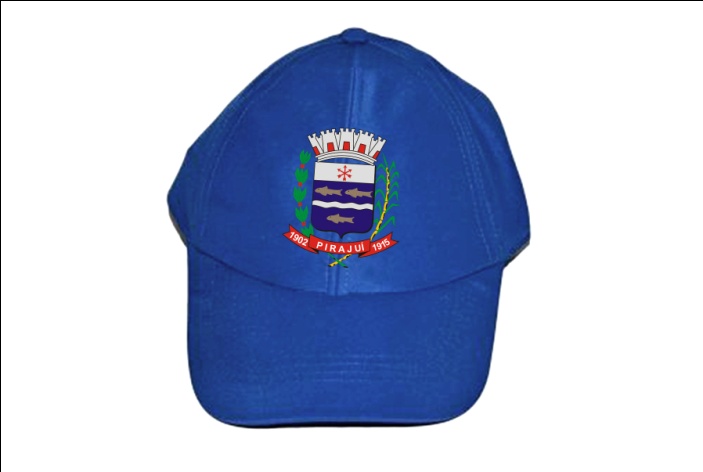 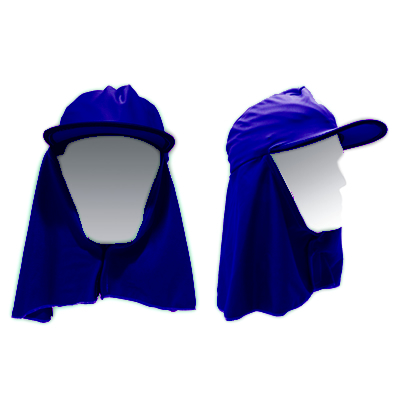 BOTINAS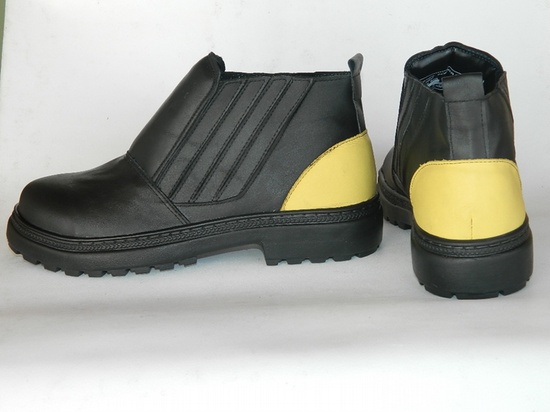 CAMISETAS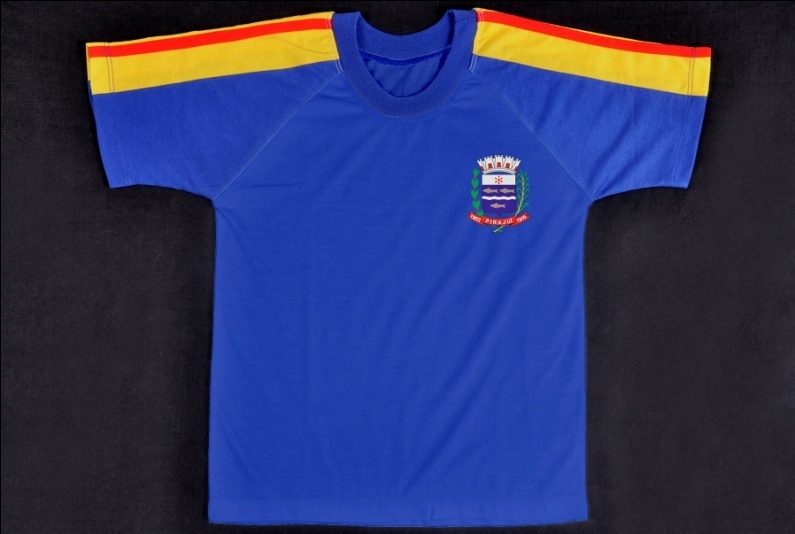 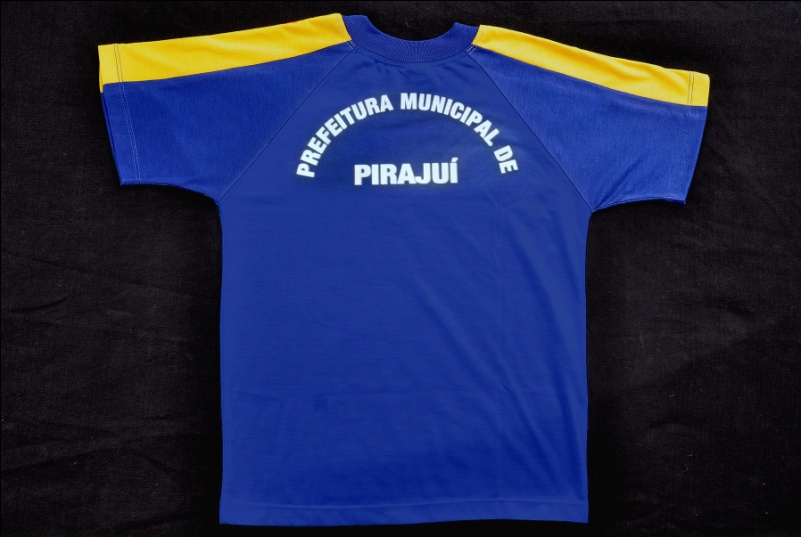 CALÇAS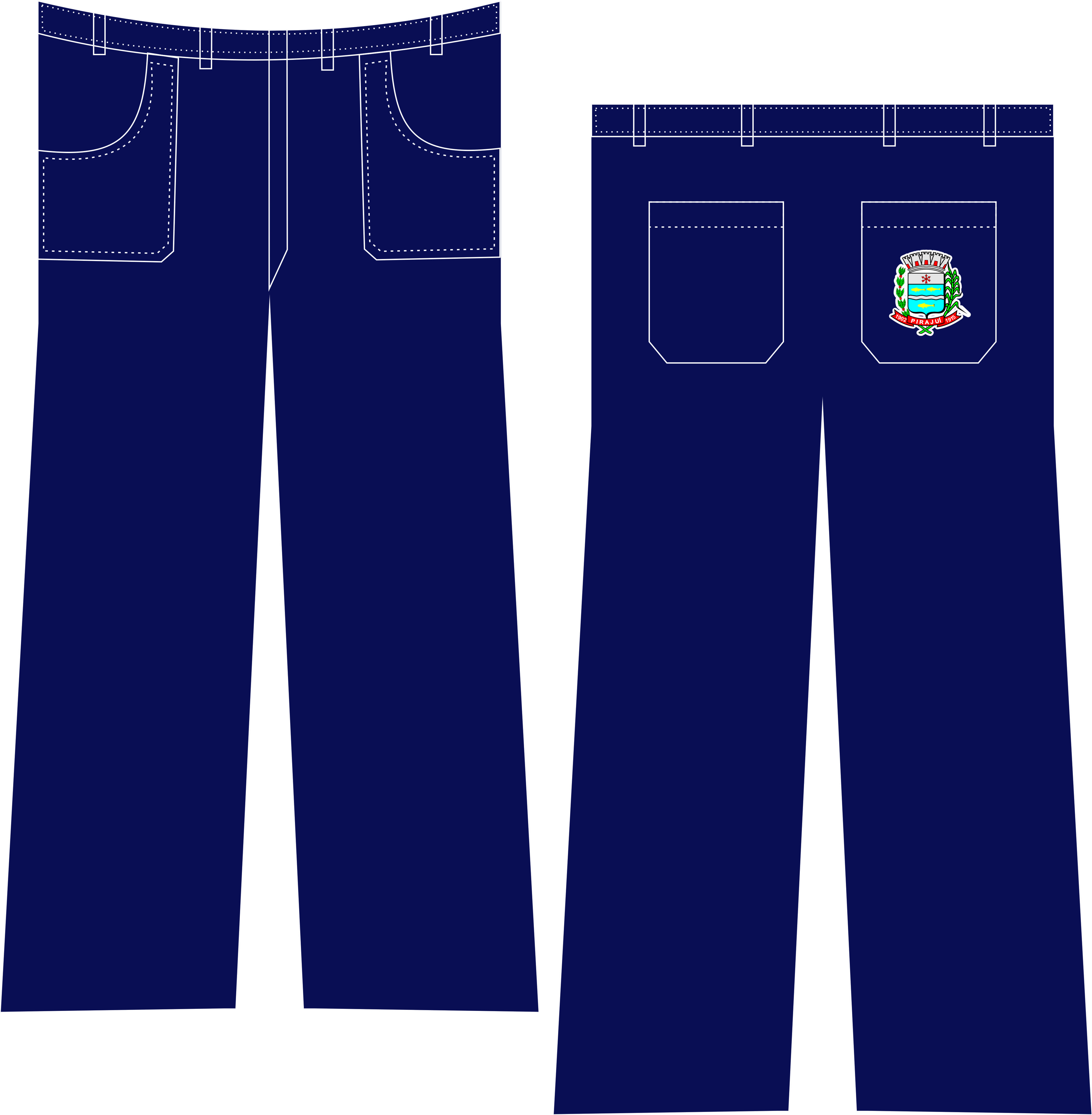 CAMISA SOCIAL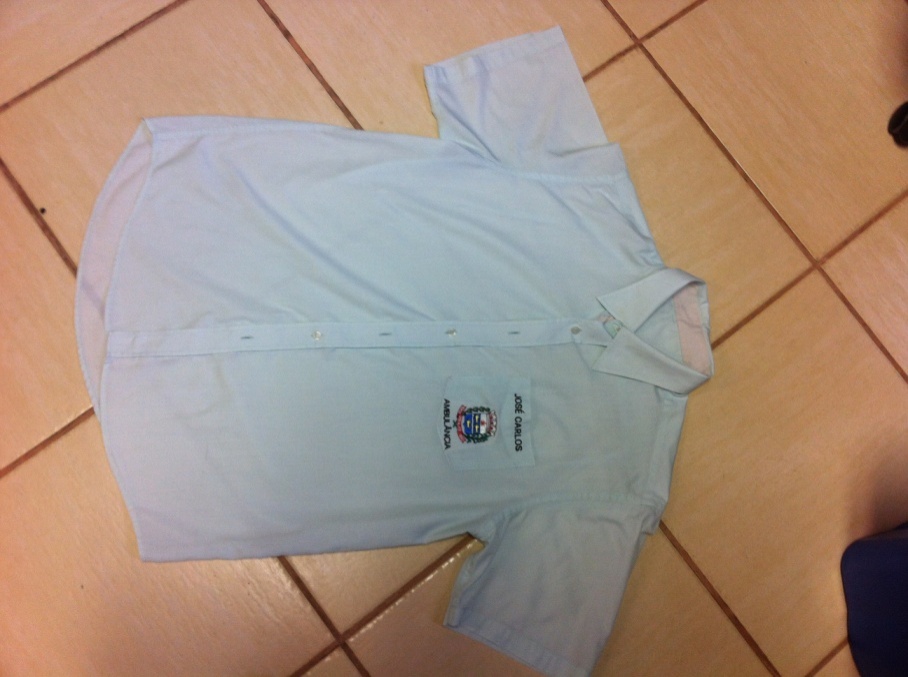 COLETE REFLEXIVO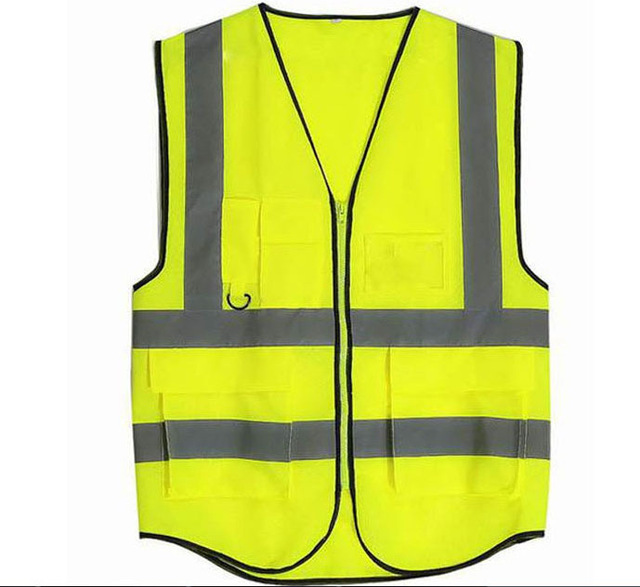 ANEXO IIMINUTA DO CONTRATOCONTRATO NºCONTRATO QUE ENTRE SI CELEBRAM O MUNICÍPIO DE PIRAJUÍ E A EMPRESA ______________________.Aos __ dias do mês de _______________ de 2018, de um lado, o MUNICÍPIO DE PIRAJUÍ, inscrito no CNPJ nº 44.555.027/0001-16, com sede na Praça Doutor Pedro da Rocha Braga nº 116 – Centro – CEP 16.600-000 – Pirajuí – SP, representado pelo seu Prefeito Municipal, SENHOR CESAR HENRIQUE DA CUNHA FIALA, brasileiro, solteiro, empresário, portador da cédula de identidade RG nº 34.384.708-5, emitido pela Secretaria de Segurança Pública do Estado de São Paulo e, devidamente Inscrito no Cadastro das Pessoas Físicas do Ministério da Fazenda sob o nº 382.854.078-37, de ora em diante designado CONTRATANTE, e de outro, e a Empresa ______, CNPJ sob nº ______, com sede na ______, n.º ______, ______ - SP, representada na forma de seu estatuto/contrato social pelo Senhor ______, RG nº ______, CPF nº ______, na qualidade de vencedora do CONVITE Nº 001/2018, nos termos do artigo 23, inciso II, letra "a", da Lei nº 8.666, de 21 de junho de 1993, doravante denominada como CONTRATADA, firmam o presente contrato, com as seguintes cláusulas:CLÁUSULA PRIMEIRAOBJETO DO CONTRATO1.1 – O presente contrato tem por objeto, a Contratação de Empresa Especializada, sob o regime de empreitada por preço unitário, para a Prestação de Serviços de Confecção de Uniformes dos Funcionários do Município de Pirajuí, conforme especificações constantes do Termo de Referência, que integra este Edital como Anexo I.1.2 – Considera-se parte integrante deste contrato os seguintes documentos: a) Edital do CONVITE Nº 001/2018 e seus respectivos anexos; b) A proposta de ___ de ________________ de 2018, apresentada pela CONTRATADA.1.3 – O objeto da presente contratação poderá sofrer, nas mesmas condições, acréscimos ou supressões nos termos do artigo 65, § 1°, da Lei Federal n° 8.666, de 21 de junho de 1993.CLÁUSULA SEGUNDADOS PRAZOS DE VIGÊNCIA DE ENTREGA DO OBJETO2.1 – Este contrato vigorará por 12 (doze) meses, contados da data indicada pelo CONTRATANTE na Autorização de Compras ou de Fornecimento, conforme o caso.2.2 – Durante o prazo de vigência contratual, a CONTRATADA deverá entregar ao CONTRATANTE os quantitativos, nos prazos e condições estabelecidos no Termo de Referência – Anexo I do Edital e neste contrato.2.3 – O prazo de entrega será de até 60 (sessenta) dias corridos, contados da data do recebimento da Autorização de Compras ou de Fornecimento, conforme o caso. 2.3.1 – Eventuais pedidos de prorrogação deverão ser protocolados, antes do vencimento do prazo de entrega, devidamente justificados pela CONTRATADA, para serem submetidos à apreciação superior. CLÁUSULA TERCEIRACONDIÇÕES DE FORNECIMENTO, DE RECEBIMENTO E SANEAMENTO DE IRREGULARIDADES3.1 – A CONTRATADA obriga-se a fornecer o objeto a ela adjudicado, conforme especificações e condições estabelecidas neste Edital, em seus anexos e na proposta apresentada, prevalecendo, no caso de divergência, as especificações e condições estabelecidas no Edital. 3.2 – Durante o prazo de vigência contratual, a CONTRATADA deverá entregar ao CONTRATANTE os quantitativos, nos prazos e condições estabelecidos no Termo de Referência – Anexo I do Edital e neste contrato.3.3 – O prazo de entrega será de até 60 (sessenta) dias corridos, contados da data do recebimento da Autorização de Compras ou de Fornecimento, conforme o caso.3.3.1 – Eventuais pedidos de prorrogação deverão ser protocolados, antes do vencimento do prazo de entrega, devidamente justificados pela CONTRATADA, para serem submetidos à apreciação superior.3.4 – Constatadas irregularidades no objeto, o CONTRATANTE, sem prejuízo das penalidades cabíveis, poderá: a) Rejeitá-lo no todo ou em parte se não corresponder às especificações do Termo de Referência anexo ao Edital, determinando sua substituição/correção; b) Determinar sua complementação se houver diferença de quantidades ou de partes. 3.5 – As irregularidades deverão ser sanadas de acordo com a indicação do CONTRATANTE, no prazo máximo de 05 (dias) dias úteis, contados do recebimento pela CONTRATADA da notificação por escrito, mantido o preço inicialmente contratado. 3.6 – O recebimento não exime a CONTRATADA de sua responsabilidade, na forma da lei, pela qualidade, correção e segurança dos produtos entregues. 3.7 – Correrão por conta da CONTRATADA as despesas para efetivo atendimento ao objeto licitado, tais como embalagens, seguro, transporte, tributos, encargos trabalhistas e previdenciários, e a entrega deverá ocorrer sem prejuízo dos serviços normais do CONTRATANTE.CLÁUSULA QUARTAVALOR, RECURSOS E PAGAMENTO4.1 – O valor total do presente contrato é de R$__________ (__________________), o qual correrá por conta das Funcionais Programáticas: FICHA 147;FICHA 337;FICHA 409;FICHA 469;FICHA 494;FICHA 511;FICHA 518;FICHA 536.4.2 – O pagamento será efetuado pela Tesouraria do CONTRATANTE, no prazo de 30 (trinta) dias corridos, contados da emissão do Termo de Recebimento Definitivo, mediante depósito(s) em conta corrente em nome da CONTRATADA no Banco do Brasil S.A., desde que a correspondente nota fiscal/fatura tenha sido emitida sem incorreções. 4.3 – Não será iniciada a contagem de prazo para pagamento, caso os documentos fiscais apresentados ou outros necessários à contratação contenham incorreções ou irregularidades, sendo de 02 (dois) dias, a contar da comunicação pelo DIRETOR DE DIVISÃO DE SERVIÇOS URBANOS E RURAIS, o prazo para sua regularização.4.4 – Caso a CONTRATADA não apresente carta de correção no prazo estipulado, o prazo para pagamento será recontado a partir da data da sua apresentação. 4.5 – Conforme legislação vigente, ficam obrigados a emitir Nota Fiscal Eletrônica – NF-e, os contribuintes que, independentemente da atividade econômica exercida, realizem operações destinadas à Administração Pública direta ou indireta. 4.6 – A contagem do prazo para pagamento considerará dias corridos e terá início e encerramento em dias de expediente no CONTRATANTE. 4.7 – Caso o término da contagem aconteça em dias sem expediente bancário, o pagamento ocorrerá no primeiro dia útil imediatamente subseqüente. 4.8 – No caso de a CONTRATADA estar em situação de recuperação judicial, deverá apresentar declaração, relatório ou documento equivalente de seu administrador judicial, ou se o administrador judicial for pessoa jurídica, do profissional responsável pela condução do processo, de que está cumprindo o plano de recuperação judicial. 4.9 – No caso de a CONTRATADA estar em situação de recuperação extrajudicial, junto com os demais comprovantes, deverá apresentar comprovação documental de que está cumprindo as obrigações do plano de recuperação extrajudicial. 4.10 – A não apresentação das comprovações de que tratam as cláusulas 4.8 e 4.9 assegura ao CONTRATANTE o direito de sustar o pagamento respectivo e/ou pagamentos seguintes.CLÁUSULA QUINTAOBRIGAÇÕES DA CONTRATADAAlém das disposições constantes no Termo de Referência – Anexo I do Edital, a CONTRATADA obriga-se a: 5.1 – Arcar com as despesas de carga e descarga e de frete referentes à entrega do objeto, inclusive as decorrentes da devolução e reposição dos produtos recusados por não atenderem ao Edital.5.2 – Atender a toda a legislação vigente (no âmbito federal, estadual e municipal), durante o fornecimento do objeto deste instrumento. 5.3 – Entregar o objeto nos exatos termos constantes no Edital e na proposta ofertada, principalmente no tocante à unidade de fornecimento e à marca indicada, durante o certame licitatório, sob pena de recusa de recebimento. 5.4 – Manter, durante todo o prazo de vigência deste contrato, em compatibilidade com as obrigações por ela assumidas, todas as condições de qualificação e habilitação exigidas no respectivo procedimento licitatório. 5.5 – Cumprir os termos do presente contrato e do Edital e seus anexos, na estrita observância da legislação pertinente em vigor. 5.6 – Responder pelos encargos trabalhistas, previdenciários, fiscais, comerciais, de transportes e taxas de administração, bem como despesas e obrigações financeiras de qualquer natureza, despesas operacionais com frete, carga e descarga, resultantes da execução deste contrato, sendo que sua inadimplência, com relação a tais encargos, não transfere ao CONTRATANTE o ônus pelo seu pagamento, não podendo onerar o presente contrato. 5.7 – Responder por quaisquer danos, perdas ou prejuízos causados diretamente ao CONTRATANTE ou a terceiros, decorrentes de sua culpa ou dolo na execução deste contrato, correndo à suas expensas os ressarcimentos e indenizações devidos. 5.8 – Responder e responsabilizar-se pela prevenção de acidentes e pela segurança de suas atividades e de seus funcionários quando da realização dos serviços, fazendo com que eles observem e cumpram rigorosamente os regulamentos e determinações de segurança, bem como, tomando ou fazendo com que sejam tomadas as medidas corretivas necessárias. 5.9 – A CONTRATADA em situação de recuperação judicial/extrajudicial deverá comprovar o cumprimento das obrigações do plano de recuperação judicial/extrajudicial sempre que solicitada pelo CONTRATANTE e, ainda, na hipótese de substituição ou impedimento do administrador judicial, comunicar imediatamente, por escrito, ao CONTRATANTE.CLÁUSULA SEXTAOBRIGAÇÕES DO CONTRATANTE6.1 – Cumprir o prazo fixado para realização do pagamento. 6.2 – Permitir acesso dos funcionários da CONTRATADA ao local determinado para a entrega do objeto. 6.3 – Comunicar à CONTRATADA qualquer irregularidade no fornecimento dos produtos.CLÁUSULA SÉTIMADA FISCALIZAÇÃO7.1 – Fica nomeado como gestor do contrato, o Diretor de Divisão de Serviços Urbanos e Rurais, Senhor Adamastor Barbosa Satilio e CPF nº 083.815.528-69. 7.1.1 – No desempenho de suas atividades é assegurado ao gestor do contrato o direito de verificar a perfeita execução em todos os termos e condições.CLÁUSULA OITAVARESCISÃO E SANÇÕES8.1 – O não cumprimento das obrigações assumidas no presente contrato ou a ocorrência das hipóteses previstas nos artigos 77 e 78 da Lei Federal nº 8.666, de 21 de junho de 1993, atualizada pela Lei Federal nº 8.883, de 8 de junho de 1994, autorizam, desde já, o CONTRATANTE a rescindir unilateralmente este contrato, independentemente de interpelação judicial, sendo aplicável, ainda, o disposto nos artigos 79 e 80 do mesmo diploma legal. 8.2 – Aplicam-se a este contrato as sanções estipuladas nas Leis Federais nº 8.666/93 e nº 10.520/02, que a CONTRATADA declara conhecer integralmente. 8.3 – No caso de rescisão administrativa unilateral, a CONTRATADA reconhecerá os direitos do CONTRATANTE de aplicar as sanções previstas no Edital, neste ajuste e na legislação que rege a licitação. 8.4 – A aplicação de quaisquer sanções referidas neste dispositivo, não afasta a responsabilização civil da CONTRATADA pela inexecução total ou parcial do objeto ou pela inadimplência. 8.5 – A aplicação das penalidades não impede o CONTRATANTE de exigir o ressarcimento dos prejuízos efetivados decorrentes de quaisquer faltas cometidas pela CONTRATADA. 8.6 – No caso de a CONTRATADA encontrar-se em situação de recuperação judicial, a convalidação em falência ensejará a imediata rescisão deste contrato, sem prejuízo da aplicação das demais cominações legais. 8.7 – No caso de a CONTRATADA encontrar-se em situação de recuperação extrajudicial, o descumprimento do plano de recuperação ensejará a imediata rescisão deste contrato, sem prejuízo da aplicação das demais cominações legais.CLÁUSULA NONAFORO9.1 – O Foro competente para toda e qualquer ação oriunda do presente contrato é o da Comarca de Pirajuí, Estado de São Paulo.9.2 – E, por estarem justas e contratadas, assinam o presente contrato em três vias de igual forma e teor, para todos os fins de direito.__________, em __________ de __________ de 2018.P/ CONTRATANTEP/ CONTRATADATESTEMUNHAS:Nome: 								Nome:RG nº: 								RG nº:CPF nº:								CPF nº:ANEXO IIIPROPOSTA COMERCIALOBJETO: A presente licitação tem por objeto, a Contratação de Empresa Especializada, sob o regime de empreitada por preço unitário, para a Prestação de Serviços de Confecção de Uniformes dos Funcionários do Município de Pirajuí, conforme especificações constantes do Termo de Referência, que integra este Edital como Anexo I.Observações:Adverte-se que a simples apresentação desta Proposta será considerada como indicação bastante de que inexistem fatos que impeçam a participação do licitante neste certame.PRAZO DE ENTREGA: Até 60 (sessenta) dias corridos, contados do recebimento da Autorização de Compras ou de Fornecimento, conforme o caso, pela CONTRATADA, sendo que eventuais pedidos de prorrogação serão protocolados, antes do vencimento do prazo de entrega, devidamente justificados, para serem submetidos à apreciação superior.PRAZO DE VALIDADE DA PROPOSTA: _____ dias (mínimo de 60 dias), contados a partir da data de apresentação da proposta.DECLARO, sob as penas da lei, que o objeto ofertado atende a todas as especificações exigidas no Termo de Referência – Anexo I do edital.DECLARO que os preços acima indicados contemplam todos os custos diretos e indiretos incorridos na data da apresentação desta proposta incluindo, entre outros: tributos, encargos sociais, material, despesas administrativas, seguro, frete e lucro.Pirajuí, em ____ de ________________ de 2018._________________________________Assinatura do representante legalNome do representante legal: _________________________________RG do representante legal: __________________________CPF do representante legal: _________________________ANEXO IVCARTA CREDENCIALAO MUNICÍPIO DE PIRAJUÍREFERÊNCIA: CONVITE Nº 001/2018Pelo presente, designo o Senhor ______________________________, portador do RG nº ____________ para representante da empresa ______________________________, CNPJ nº ____________, estando ele credenciado a responder junto a Vossa Senhoria em tudo o que se fizer necessário durante os trabalhos de abertura, exame, habilitação, classificação e interposição de recursos, relativamente à documentação de habilitação e à proposta por nós apresentadas para fins de participação na licitação em referência.Pirajuí, em ____ de ________________ de 2018._________________________________Assinatura do representante legalNome do representante legal: _________________________________RG do representante legal: __________________________CPF do representante legal: _________________________ANEXO VDECLARAÇÃO DE SITUAÇÃO REGULARPERANTE O MINISTÉRIO DO TRABALHOEu ________________________ (nome completo), representante legal da empresa ____________________________ (denominação da pessoa jurídica), interessada em participar do CONVITE Nº 001/2018, do Município de Pirajuí, declaro, sob as penas da lei, que, nos termos do inciso V do artigo 27 da Lei nº 8.666, de 21 de junho de 1993 e alterações posteriores, a __________________ (denominação da pessoa jurídica) encontra-se em situação regular perante o Ministério do Trabalho, no que se refere à observância do disposto no inciso XXXIII do artigo 7º da Constituição Federal.Pirajuí, em ____ de ________________ de 2018._________________________________Assinatura do representante legalNome do representante legal: _________________________________RG do representante legal: __________________________CPF do representante legal: _________________________ANEXO VIDECLARAÇÃO DE MICROEMPRESAOU EMPRESA DE PEQUENO PORTEDECLARO, sob as penas da lei, sem prejuízo das sanções e multas previstas no ato convocatório, que a empresa ________________________________ (denominação da pessoa jurídica), CNPJ nº ________________________ é microempresa ou empresa de pequeno porte, nos termos do enquadramento previsto nos incisos I e II e §§ 1º e 2º, bem como não possui qualquer dos impedimentos previstos nos §§ 4º e seguintes todos do artigo 3º da Lei Complementar nº 123, de 14 de dezembro de 2006, cujos termos declaro conhecer na íntegra, estando apta, portanto, a exercer o direito de preferência como critério de desempate e comprovar a regularidade fiscal nos termos previstos nos artigos 42 a 45 da referida Lei Complementar, no procedimento licitatório do CONVITE Nº 001/2018, do Município de Pirajuí.Pirajuí, em ____ de ________________ de 2018._________________________________Assinatura do representante legalNome do representante legal: _________________________________RG do representante legal: __________________________CPF do representante legal: _________________________ANEXO VIIDECLARAÇÃO(parágrafo único do Artigo 117 daConstituição do Estado de São Paulo)A _____________________ (denominação da pessoa jurídica), CNPJ nº ______________, por seu(s) representante(s) legal(is), interessada em participar do CONVITE Nº 001/2018, do Município de Pirajuí, declara, sob as penas da lei, que observa as normas relativas à saúde e segurança no Trabalho, para os fins estabelecidos pelo parágrafo único do Artigo 117 da Constituição do Estado de São Paulo.Pirajuí, em ____ de ________________ de 2018._________________________________Assinatura do representante legalNome do representante legal: _________________________________RG do representante legal: __________________________CPF do representante legal: _________________________ANEXO VIII DECLARAÇÃO(DECLARAÇÃO DE ELABORAÇÃO INDEPENDENTE DE PROPOSTAE ATUAÇÃO CONFORME AO MARCO LEGAL ANTICORRUPÇÃO)	A _____________________ (denominação da pessoa jurídica), CNPJ nº ______________, por seu(s) representante(s) legal(is), interessada em participar do CONVITE Nº 001/2018, do Município de Pirajuí, declara, sob as penas da lei, especialmente o artigo 299 do Código Penal Brasileiro, que:a) a proposta apresentada foi elaborada de maneira independente e o seu conteúdo não foi, no todo ou em parte, direta ou indiretamente, informado ou discutido com qualquer outro licitante ou interessado, em potencial ou de fato, no presente procedimento licitatório;b) a intenção de apresentar a proposta não foi informada ou discutida com qualquer outro licitante ou interessado, em potencial ou de fato, no presente procedimento licitatório;c) o licitante não tentou, por qualquer meio ou por qualquer pessoa, influir na decisão de qualquer outro licitante ou interessado, em potencial ou de fato, no presente procedimento licitatório;d) o conteúdo da proposta apresentada não será, no todo ou em parte, direta ou indiretamente, comunicado ou discutido com qualquer outro licitante ou interessado, em potencial ou de fato, no presente procedimento licitatório antes da adjudicação do objeto;e) o conteúdo da proposta apresentada não foi, no todo ou em parte, informado, discutido ou recebido de qualquer integrante relacionado, direta ou indiretamente, ao órgão licitante antes da abertura oficial das propostas; e f) o representante legal do licitante está plenamente ciente do teor e da extensão desta declaração e que detém plenos poderes e informações para firmá-la.DECLARO, ainda, que a pessoa jurídica que represento conduz seus negócios de forma a coibir fraudes, corrupção e a prática de quaisquer outros atos lesivos à Administração Pública, nacional ou estrangeira, em atendimento à Lei Federal nº 12.846/2013 e ao Decreto Estadual nº 60.106/2014, tais como:  I – prometer, oferecer ou dar, direta ou indiretamente, vantagem indevida a agente público, ou a terceira pessoa a ele relacionada; II – comprovadamente, financiar, custear, patrocinar ou de qualquer modo subvencionar a prática dos atos ilícitos previstos em Lei; III – comprovadamente, utilizar-se de interposta pessoa física ou jurídica para ocultar ou dissimular seus reais interesses ou a identidade dos beneficiários dos atos praticados; IV – no tocante a licitações e contratos: a) frustrar ou fraudar, mediante ajuste, combinação ou qualquer outro expediente, o caráter competitivo de procedimento licitatório público; b) impedir, perturbar ou fraudar a realização de qualquer ato de procedimento licitatório público; c) afastar ou procurar afastar licitante, por meio de fraude ou oferecimento de vantagem de qualquer tipo; d) fraudar licitação pública ou contrato dela decorrente; e) criar, de modo fraudulento ou irregular, pessoa jurídica para participar de licitação pública ou celebrar contrato administrativo; f) obter vantagem ou benefício indevido, de modo fraudulento,  de  modificações  ou  prorrogações  de  contratos celebrados com a administração pública, sem autorização em lei, no ato convocatório da licitação pública ou nos respectivos instrumentos contratuais; ou g) manipular ou fraudar o equilíbrio econômico-financeiro dos contratos celebrados com a administração pública; V – dificultar atividade de investigação ou fiscalização de órgãos, entidades ou agentes públicos, ou intervir em sua atuação, inclusive no âmbito das agências reguladoras e dos órgãos de fiscalização do sistema financeiro nacional.Pirajuí, em ____ de ________________ de 2018._________________________________Assinatura do representante legalNome do representante legal: _________________________________RG do representante legal: __________________________CPF do representante legal: _________________________ITEMDISCRIMINAÇÃOQUANT.UNIDADE DE FORNECIMENTOPREÇO UNITÁRIO ESTIMADO (R$)01Camisetas na cor azul manga curta com brasão do Município de Pirajuí colorido no lado esquerdo do peito, nas costas escrito Prefeitura Municipal de Pirajuí na cor branco em arco, mangas com faixa amarela e vermelha.302Unidades21,4802Calças jeans com brasão do Município de Pirajuí no bolso direito na cor branca.325Unidades88,2103Botinas com elástico lateral recoberto, confeccionado em couro estampa relax, dorso acolchoado, dorso amarelo, forro interno na gáspea não tecido e forro do cano em sanitec dublado com manta de não tecido com tratamento antimicrobiano, bico de plástico, palmilha de montagem não tecido, solado injeção direta bidensidade bicolor e sobrepalmilha antimicrobiana.175Pares158,5004Bonés na cor azul com brasão do Município de Pirajuí colorido na parte frontal.100Unidades19,4305Bonés (estilo árabe, com cobertura para o pescoço) na cor azul com brasão do Município de Pirajuí colorido na parte frontal.100Unidades22,2006Coletes refletivos.10Unidades58,2307Camisas sociais na cor azul bebê masculina manga curta com 01 bolso frontal, com bordados do brasão do Município de Pirajuí, personalizado com o nome do servidor público e o dizer DIVISÃO DE SAÚDE, colarinho com abotoadoras e intertela dupla.22Unidades91,38DENOMINAÇÃO DO LICITANTE:DENOMINAÇÃO DO LICITANTE:DENOMINAÇÃO DO LICITANTE:ENDEREÇO:ENDEREÇO:ENDEREÇO:CEP: FONE: FONE: E-MAIL:CNPJ Nº:DATA:ITEMDISCRIMINAÇÃOQUANTIDADEUNIDADE DE FORNECIMENTOMARCAVALOR UNITÁRIO R$VALOR TOTAL R$01Camisetas na cor azul manga curta com brasão do Município de Pirajuí colorido no lado esquerdo do peito, nas costas escrito Prefeitura Municipal de Pirajuí na cor branco em arco, mangas com faixa amarela e vermelha.302Unidades02Calças jeans com brasão do Município de Pirajuí no bolso direito na cor branca.325Unidades03Botinas com elástico lateral recoberto, confeccionado em couro estampa relax, dorso acolchoado, dorso amarelo, forro interno na gáspea não tecido e forro do cano em sanitec dublado com manta de não tecido com tratamento antimicrobiano, bico de plástico, palmilha de montagem não tecido, solado injeção direta bidensidade bicolor e sobrepalmilha antimicrobiana.175Pares04Bonés na cor azul com brasão do Município de Pirajuí colorido na parte frontal.100Unidades05Bonés (estilo árabe, com cobertura para o pescoço) na cor azul com brasão do Município de Pirajuí colorido na parte frontal.100Unidades06Coletes refletivos.10Unidades07Camisas sociais na cor azul bebê masculina manga curta com 01 bolso frontal, com bordados do brasão do Município de Pirajuí, personalizado com o nome do servidor público e o dizer DIVISÃO DE SAÚDE, colarinho com abotoadoras e intertela dupla.22UnidadesPREÇO TOTAL R$PREÇO TOTAL R$PREÇO TOTAL R$PREÇO TOTAL R$PREÇO TOTAL R$PREÇO TOTAL R$PREÇO TOTAL POR EXTENSO:PREÇO TOTAL POR EXTENSO:PREÇO TOTAL POR EXTENSO:PREÇO TOTAL POR EXTENSO:PREÇO TOTAL POR EXTENSO:PREÇO TOTAL POR EXTENSO:PREÇO TOTAL POR EXTENSO: